РЕШЕНИЕЗаслушав информацию заместителя председателя Городской Думы Петропавловск-Камчатского городского округа - председателя Комитета по местному самоуправлению и социальной политике Воровского А.В., в соответствии с Решением Городской Думы Петропавловск-Камчатского городского округа от 26.06.2013 № 90-нд «О порядке регулирования отношений, связанных с формированием, финансовым обеспечением наказов избирателей в Петропавловск-Камчатском городском округе и контролем за их выполнением» Городская Дума Петропавловск-Камчатского городского округаРЕШИЛА:1. Внести в перечень наказов избирателей Петропавловск-Камчатского городского округа на 2019 год, поступивших депутатам Городской Думы Петропавловск-Камчатского городского округа, утвержденный решением Городской Думы Петропавловск-Камчатского городского округа от 27.06.2018 № 198-р (далее - перечень), изменения, изложив перечень в новой редакции согласно приложению к настоящему решению.2. Направить настоящее решение Главе Петропавловск-Камчатского городского округа для учета внесенных в перечень изменений в бюджете Петропавловск-Камчатского городского округа на 2019 год и плановый период 2020-2021 годов.3. Направить настоящее решение в газету «Град Петра и Павла» для опубликования и разместить на официальном сайте Городской Думы Петропавловск-Камчатского городского округа в информационно-телекоммуникационной сети «Интернет».Приложение к решению Городской Думы Петропавловск-Камчатского 
городского округа от 26.06.2019 № 462-р«Приложение к решению Городской ДумыПетропавловск-Камчатского городского округаот 27.06.2018 № 198-р«Об утверждении перечня наказов избирателей Петропавловск-Камчатского городского округа на 2019 год, поступивших депутатам Городской Думы Петропавловск-Камчатского городского округа»Перечень наказов избирателей Петропавловск-Камчатского городского округа на 2019 год, 
поступивших депутатам Городской Думы Петропавловск-Камчатского городского округаИсточником финансирования наказов избирателей является бюджет Петропавловск-Камчатского городского округа».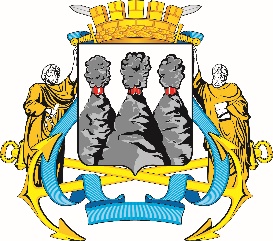 ГОРОДСКАЯ ДУМАПЕТРОПАВЛОВСК-КАМЧАТСКОГО ГОРОДСКОГО ОКРУГАот 26.06.2019 № 462-р21-я сессияг.Петропавловск-КамчатскийО внесении изменений в перечень наказов избирателей Петропавловск-Камчатского городского округа на 2019 год, поступивших депутатам Городской Думы Петропавловск-Камчатского городского округа, утвержденный решением Городской Думы Петропавловск-Камчатского городского округа 
от 27.06.2018 № 198-рПредседатель Городской Думы  Петропавловск-Камчатского городского округаГ.В. Монахова№ п/пФамилия и инициалы имя, отчество депутатаСодержание наказаОбъем финансирования в рубляхГлавный распорядитель бюджетных средств1.Кнерик Василий АлександровичТерехов Андрей МихайловичРемонт наружного освещения территории и текущий ремонт учебных кабинетов муниципального бюджетного общеобразовательного учреждения «Средняя школа № 40» Петропавловск-Камчатского городского округа1 000 000Управление образования администрации Петропавловск-Камчатскогогородского округа2.Панов Александр ГеннадьевичКапитальный ремонт помещения музыкального зала муниципального автономного дошкольного образовательного учреждения «Центр развития ребенка - детский сад № 2»500 000Управление образования администрации Петропавловск-Камчатскогогородского округа3.Колядка Василий ВасильевичТекущий ремонт в дошкольной группе муниципального бюджетного общеобразовательного учреждения «Средняя школа № 9» Петропавловск-Камчатского городского округа200 000Управление образования администрации Петропавловск-Камчатскогогородского округа3.Колядка Василий ВасильевичПриобретение матов гимнастических, фитнесс-блоков, мебели для раздевалки танцевального класса детского хореографического ансамбля «Изюминка» муниципального автономного общеобразовательного учреждения «Средняя школа № 3 имени А.С. Пушкина» Петропавловск-Камчатского городского округа100 000Управление образования администрации Петропавловск-Камчатскогогородского округа3.Колядка Василий ВасильевичПриобретение мебели, строительных материалов и проведения ремонтных работ в помещениях муниципального автономного общеобразовательного учреждения «Средняя школа № 24» Петропавловск-Камчатского городского округа200 000Управление образования администрации Петропавловск-Камчатскогогородского округа4.Лосев Константин ЕвгеньевичПриобретение спортивной экипировки для муниципального автономного учреждения «Центр спортивной подготовки 
по Киокусинкай»108 000Управление культуры, спорта и молодежной политики администрации Петропавловск-Камчатского городского округа4.Лосев Константин ЕвгеньевичЗакупка оборудования и спортивного инвентаря, необходимых для прохождения спортивной подготовки муниципального автономного учреждения «Центр спортивной подготовки по Киокусинкай»188 780Управление культуры, спорта и молодежной политики администрации Петропавловск-Камчатского городского округа4.Лосев Константин ЕвгеньевичОплата расходов на организацию участия команды по художественной гимнастике во Всероссийских соревнованиях муниципального автономного учреждения дополнительного образования «Детско-юношеская спортивная школа № 2»203 220Управление образования администрации Петропавловск-Камчатскогогородского округа5.Наумов Анатолий БорисовичУкрепление материально-технической базы муниципального бюджетного учреждения дополнительного образования «Станция детского и юношеского технического творчества»100 000Управление образования администрации Петропавловск-Камчатскогогородского округа5.Наумов Анатолий БорисовичУкрепление материально-технической базы муниципального бюджетного общеобразовательного учреждения «Средняя школа № 12» Петропавловск-Камчатского городского округа100 000Управление образования администрации Петропавловск-Камчатскогогородского округа5.Наумов Анатолий БорисовичОплата проезда на турниры и олимпиады для учащихся муниципального бюджетного общеобразовательного учреждения «Средняя школа № 4 имени А.В. Горького» Петропавловск-Камчатского городского округа100 000Управление образования администрации Петропавловск-Камчатскогогородского округа5.Наумов Анатолий БорисовичУкрепление материально-технической базы муниципального бюджетного общеобразовательного учреждения «Основная школа № 6» Петропавловск-Камчатского городского округа100 000Управление образования администрации Петропавловск-Камчатскогогородского округа5.Наумов Анатолий БорисовичУкрепление материально-технической базы муниципального автономного общеобразовательного учреждения «Средняя школа 
№ 24» Петропавловск-Камчатского городского округа100 000Управление образования администрации Петропавловск-Камчатскогогородского округа6.Кронов Алексей АлександровичБлагоустройство сквера по ул. Кирдищева (софинансирование)500 000Управления дорожного хозяйства, транспорта и благоустройства администрации Петропавловск-Камчатского городского округа7.Гусейнов Рамазан Валимамед оглыОськин Сергей ВикторовичСароян Саргис АгасиевичРемонт пола в рекреации 2 этажа старшей школы (приобретение керамической плитки) в муниципальном бюджетном общеобразовательном учреждении «Средняя школа № 20» Петропавловск-Камчатского городского округа200 000Управление образования администрации Петропавловск-Камчатскогогородского округа7.Гусейнов Рамазан Валимамед оглыОськин Сергей ВикторовичСароян Саргис АгасиевичРемонт учебного класса в муниципальном автономном общеобразовательном учреждении «Средняя школа № 45» Петропавловск-Камчатского городского округ150 000Управление образования администрации Петропавловск-Камчатскогогородского округа7.Гусейнов Рамазан Валимамед оглыОськин Сергей ВикторовичСароян Саргис АгасиевичПриобретение беспылевого покрытия на спортивную площадку  муниципального автономного дошкольного образовательного учреждения «Детский сад № 3 комбинированного вида»200 000Управление образования администрации Петропавловск-Камчатскогогородского округа7.Гусейнов Рамазан Валимамед оглыОськин Сергей ВикторовичСароян Саргис АгасиевичРемонт физкультурного зала муниципального автономного дошкольного образовательного учреждения «Детский сад № 7 комбинированного вида»300 000Управление образования администрации Петропавловск-Камчатскогогородского округа7.Гусейнов Рамазан Валимамед оглыОськин Сергей ВикторовичСароян Саргис АгасиевичПриобретение оборудования для оснащения уличной спортивной площадки муниципального автономного дошкольного образовательного учреждения «Детский сад № 17 общеразвивающего вида»200 000Управление образования администрации Петропавловск-Камчатскогогородского округа7.Гусейнов Рамазан Валимамед оглыОськин Сергей ВикторовичСароян Саргис АгасиевичПриобретение детских скамеек для игровых площадок муниципального автономного общеобразовательного учреждения «Начальная школа - детский сад № 52» 200 000Управление образования администрации Петропавловск-Камчатскогогородского округа7.Гусейнов Рамазан Валимамед оглыОськин Сергей ВикторовичСароян Саргис АгасиевичТекущий ремонт твердого покрытия на территории муниципального автономного дошкольного образовательного учреждения «Детский сад № 56 комбинированного вида»200 000Управление образования администрации Петропавловск-Камчатскогогородского округа7.Гусейнов Рамазан Валимамед оглыОськин Сергей ВикторовичСароян Саргис АгасиевичПроведение учебно-тренировочных сборов в муниципальном автономном учреждении дополнительного образования «Детско-юношеская спортивная школа № 2»50 000Управление образования администрации Петропавловск-Камчатскогогородского округа8.Лиманов Сергей АндреевичВоронов Денис МихайловичЗубенко Екатерина Витальевна Смирнов Сергей ИвановичРемонт кабинета муниципального бюджетного общеобразовательного учреждения «Средняя школа № 7» Петропавловск-Камчатского городского округа200 000Управление образования администрации Петропавловск-Камчатскогогородского округа8.Лиманов Сергей АндреевичВоронов Денис МихайловичЗубенко Екатерина Витальевна Смирнов Сергей ИвановичУкрепление материально-технической базы муниципального автономного общеобразовательного учреждения «Средняя школа № 8» Петропавловск-Камчатского городского округа200 000Управление образования администрации Петропавловск-Камчатскогогородского округа8.Лиманов Сергей АндреевичВоронов Денис МихайловичЗубенко Екатерина Витальевна Смирнов Сергей ИвановичУкрепление материально-технической базы муниципального бюджетного общеобразовательного учреждения «Средняя школа № 11 имени В.Д. Бубенина» Петропавловск-Камчатского городского округа200 000Управление образования администрации Петропавловск-Камчатскогогородского округа8.Лиманов Сергей АндреевичВоронов Денис МихайловичЗубенко Екатерина Витальевна Смирнов Сергей ИвановичУкрепление материально-технической базы муниципального бюджетного общеобразовательного учреждения «Средняя школа № 35» Петропавловск-Камчатского городского округа 200 000Управление образования администрации Петропавловск-Камчатскогогородского округа8.Лиманов Сергей АндреевичВоронов Денис МихайловичЗубенко Екатерина Витальевна Смирнов Сергей ИвановичВыполнение ремонтных работ в муниципальном автономном общеобразовательном учреждении «Средняя школа № 43» Петропавловск-Камчатского городского округа200 000Управление образования администрации Петропавловск-Камчатскогогородского округа8.Лиманов Сергей АндреевичВоронов Денис МихайловичЗубенко Екатерина Витальевна Смирнов Сергей ИвановичПриобретение малых форм для муниципального бюджетного общеобразовательного учреждения «Средняя школа 
№ 11 имени В.Д. Бубенина» Петропавловск-Камчатского городского округа200 000Управление образования администрации Петропавловск-Камчатскогогородского округа8.Лиманов Сергей АндреевичВоронов Денис МихайловичЗубенко Екатерина Витальевна Смирнов Сергей ИвановичВыполнение ремонтных работ в муниципальном бюджетном дошкольном образовательном учреждении «Детский сад № 24 общеразвивающего вида»200 000Управление образования администрации Петропавловск-Камчатскогогородского округа8.Лиманов Сергей АндреевичВоронов Денис МихайловичЗубенко Екатерина Витальевна Смирнов Сергей ИвановичПриобретение игрового и спортивного оборудования для детских площадок для муниципального автономного дошкольного образовательного учреждения «Детский сад № 42 комбинированного вида»200 000Управление образования администрации Петропавловск-Камчатскогогородского округа8.Лиманов Сергей АндреевичВоронов Денис МихайловичЗубенко Екатерина Витальевна Смирнов Сергей ИвановичПриобретение малых форм для муниципального бюджетного дошкольного образовательного учреждения «Детский сад № 48 комбинированного вида»200 000Управление образования администрации Петропавловск-Камчатскогогородского округа8.Лиманов Сергей АндреевичВоронов Денис МихайловичЗубенко Екатерина Витальевна Смирнов Сергей ИвановичПриобретение интерактивного оборудования для муниципального автономного общеобразовательного учреждения «Средняя школа № 8» Петропавловск-Камчатского городского округа200 000Управление образования администрации Петропавловск-Камчатскогогородского округа9.Березенко Алексей ВалерьевичЗикратов Александр ВладимировичРясная Виктория ИвановнаУкрепление материально-технической базы муниципального автономного дошкольного образовательного учреждения «Детский сад № 1 комбинированного вида»50 000Управление образования администрации Петропавловск-Камчатскогогородского округа9.Березенко Алексей ВалерьевичЗикратов Александр ВладимировичРясная Виктория ИвановнаУкрепление материально-технической базы муниципального автономного дошкольного образовательного учреждения «Детский сад № 4 комбинированного вида»50 000Управление образования администрации Петропавловск-Камчатскогогородского округа9.Березенко Алексей ВалерьевичЗикратов Александр ВладимировичРясная Виктория ИвановнаУкрепление материально-технической базы муниципального бюджетного дошкольного образовательного учреждения «Детский сад № 10 комбинированного вида»50 000Управление образования администрации Петропавловск-Камчатскогогородского округа9.Березенко Алексей ВалерьевичЗикратов Александр ВладимировичРясная Виктория ИвановнаИзготовление мебели для кабинета психолога муниципального бюджетного дошкольного образовательного учреждения «Детский сад № 26 общеразвивающего вида»100 000Управление образования администрации Петропавловск-Камчатскогогородского округа9.Березенко Алексей ВалерьевичЗикратов Александр ВладимировичРясная Виктория ИвановнаОрганизация проведения юбилея муниципального бюджетного дошкольного образовательного учреждения «Детский сад № 26 общеразвивающего вида»100 000Управление образования администрации Петропавловск-Камчатскогогородского округа9.Березенко Алексей ВалерьевичЗикратов Александр ВладимировичРясная Виктория ИвановнаУкладка «мягкого» асфальта для муниципального автономного дошкольного образовательного учреждения «Детский сад № 29 комбинированного вида»100 000Управление образования администрации Петропавловск-Камчатскогогородского округа9.Березенко Алексей ВалерьевичЗикратов Александр ВладимировичРясная Виктория ИвановнаУкрепление материально-технической базы муниципального бюджетного дошкольного образовательного учреждения «Детский сад № 40 комбинированного вида»50 000Управление образования администрации Петропавловск-Камчатскогогородского округа9.Березенко Алексей ВалерьевичЗикратов Александр ВладимировичРясная Виктория ИвановнаПриобретение занавеса в актовый зал муниципального бюджетного общеобразовательного учреждения «Средняя школа № 17 им. В.С. Завойко» Петропавловск-Камчатского городского округа – дошкольная ступень150 000Управление образования администрации Петропавловск-Камчатскогогородского округа9.Березенко Алексей ВалерьевичЗикратов Александр ВладимировичРясная Виктория ИвановнаОплата проезда участников хореографических коллективов муниципального автономного учреждения культуры «Городской дом культуры «СРВ» на обучение за пределы Камчатского края 
на Всемирную танцевальную олимпиаду 330 000Управление культуры, спорта и молодежной политики администрации Петропавловск-Камчатскогогородского округа9.Березенко Алексей ВалерьевичЗикратов Александр ВладимировичРясная Виктория ИвановнаОплата проезда сотрудников муниципального автономного учреждения культуры «Городской дом культуры «СРВ» на обучение за пределы Камчатского края 60 000Управление культуры, спорта и молодежной политики администрации Петропавловск-Камчатскогогородского округа9.Березенко Алексей ВалерьевичЗикратов Александр ВладимировичРясная Виктория ИвановнаРемонт и модернизация гардероба муниципального бюджетного общеобразовательного учреждения «Основная школа № 5» Петропавловск-Камчатского городского округа210 000Управление образованияадминистрации Петропавловск-Камчатскогогородского округа9.Березенко Алексей ВалерьевичЗикратов Александр ВладимировичРясная Виктория ИвановнаПриобретение комплекта звукового оборудования для муниципального бюджетного общеобразовательного учреждения «Средняя школа № 17 им. В.С. Завойко» Петропавловск-Камчатского городского округа250 000Управление образованияадминистрации Петропавловск-Камчатскогогородского округа10.Прудкий Денис АндреевичЛесков Борис АндреевичШунькин Дмитрий ВладимировичОплата расходов муниципального бюджетного учреждения дополнительного образования «Детско-юношеская спортивная школа № 5», связанных с организацией и проведением соревнований100 000Управление образованияадминистрации Петропавловск-Камчатского        городского округа10.Прудкий Денис АндреевичЛесков Борис АндреевичШунькин Дмитрий ВладимировичТекущий ремонт муниципального автономного общеобразовательного учреждения «Гимназия № 39» Петропавловск-Камчатского городского округа400 000Управление образованияадминистрации Петропавловск-Камчатского        городского округа10.Прудкий Денис АндреевичЛесков Борис АндреевичШунькин Дмитрий ВладимировичВыполнение ремонтных работ в муниципальном автономном общеобразовательном учреждении «Средняя школа № 31» Петропавловск-Камчатского городского округа250 000Управление образованияадминистрации Петропавловск-Камчатского        городского округа10.Прудкий Денис АндреевичЛесков Борис АндреевичШунькин Дмитрий ВладимировичВыполнение ремонтных работ в муниципальном автономном дошкольном образовательном учреждении «Детский сад № 11 комбинированного вида»250 000Управление образованияадминистрации Петропавловск-Камчатского        городского округа10.Прудкий Денис АндреевичЛесков Борис АндреевичШунькин Дмитрий ВладимировичВыполнение ремонта потолков на 3 этаже муниципального автономного общеобразовательного учреждения «Средняя школа № 27» Петропавловск-Камчатского городского округа300 000Управление образованияадминистрации Петропавловск-Камчатского        городского округа10.Прудкий Денис АндреевичЛесков Борис АндреевичШунькин Дмитрий ВладимировичТекущий ремонт в муниципальном автономном дошкольном образовательном учреждении «Детский сад № 6 комбинированного вида»100 000Управление образованияадминистрации Петропавловск-Камчатского        городского округа10.Прудкий Денис АндреевичЛесков Борис АндреевичШунькин Дмитрий ВладимировичЗамена и установка внутренних дверей в муниципальном автономном дошкольном образовательном учреждении «Детский сад № 50 комбинированного вида» Петропавловск-Камчатского городского округа100 000Управление образованияадминистрации Петропавловск-Камчатского        городского округа11.Монахова Галина ВасильевнаОплата проезда до города Москвы и обратно для участия в турнирах по спортивным бальным танцам одной паре танцоров ансамбля спортивного бального танца «Кантилена», тренеру и сопровождающему; оплата спортсменам семинарских индивидуальных занятий по программам «латина», «стандарт»; приобретение кубков, медалей и дипломов для муниципального автономного учреждения культуры «Дом культуры и досуга «Апрель»200 000Управление культуры, спорта и молодежной политики администрации Петропавловск-Камчатскогогородского округа11.Монахова Галина ВасильевнаОрганизация участия в конкурсе творческого коллектива «Радуга» муниципального бюджетного учреждения дополнительного образования «Детская музыкальная школа № 1» для участия в конкурсе100 000Управление культуры, спорта и молодежной политики администрации Петропавловск-Камчатскогогородского округа11.Монахова Галина ВасильевнаОплата расходов муниципальному автономному учреждению культуры «Дом культуры и досуга «Апрель» на проведение мероприятий для людей пожилого возраста50 000Управление культуры, спорта и молодежной политики администрации Петропавловск-Камчатскогогородского округа11.Монахова Галина ВасильевнаБлагоустройство сквера по ул. Кирдищева (софинансирование)150 000Управления дорожного хозяйства, транспорта и благоустройства администрации Петропавловск-Камчатского городского округа12.Воровский Андрей ВикторовичОплата проживания коллектива Народного театра танца «Контрасты» муниципального автономного учреждения культуры «Городской дом культуры «СРВ» в городе Москве для участия в 16 Всемирной танцевальной олимпиаде100 000Управление культуры, спорта и молодежной политики администрации Петропавловск-Камчатскогогородского округа12.Воровский Андрей ВикторовичПриобретение ударных установок в количестве 2 штук для занятий и выступлений рок-групп муниципального автономного учреждения культуры «Дом культуры и досуга «Апрель» 100 000Управление культуры, спорта и молодежной политики администрации Петропавловск-Камчатскогогородского округа12.Воровский Андрей ВикторовичПроектирование линии наружного освещения на участке дороги от улицы Автомобилистов, 27 до проспекта 50 лет Октября, 9/7 (софинансирование)300 000Управления дорожного хозяйства, транспорта и благоустройства администрации Петропавловск-Камчатского городского округа13.Кондратенко Геннадий ВладимировичРазработка проектно-сметной документации для устройства вентилируемого фасада здания муниципального автономного общеобразовательного учреждения «Средняя школа № 28 имени Г.Ф. Кирдищева» Петропавловск-Камчатского городского округа500 000Управление образования администрации Петропавловск-Камчатскогогородского округа14.Толмачев Илья ЮрьевичУкрепление материально – технической базы, текущий ремонт 
и закупка строительных материалов для муниципального бюджетного общеобразовательного учреждения «Лицей № 46» Петропавловск-Камчатского городского округа50 000Управление образования администрации Петропавловск-Камчатскогогородского округа14.Толмачев Илья ЮрьевичУкрепление материально – технической базы, оплата проезда 
на соревнования, оплата расходов, связанных с проведением спортивных мероприятий муниципального бюджетного учреждения дополнительного образования «Детско-юношеская спортивная школа № 5»400 000Управление образования администрации Петропавловск-Камчатскогогородского округа14.Толмачев Илья ЮрьевичУкрепление материально – технической базы, текущий ремонт 
и закупка материалов для муниципального бюджетного дошкольного образовательного учреждения «Детский сад № 12 присмотра и оздоровления»50 000Управление образования администрации Петропавловск-Камчатскогогородского округа15.Борисенко Андрей АлександровичКадачигова Дарья СергеевнаРемонт спортивного зала и текущий ремонт помещений муниципального автономного общеобразовательного учреждения «Средняя школа № 27» Петропавловск-Камчатского городского округа1 000 000Управление образования администрации Петропавловск-Камчатскогогородского округа16.Рыкова Ирина ВасильевнаГаврилов Илья ВалерьевичПриобретение мебели для обустройства зон отдыха в холле муниципального автономного общеобразовательного учреждения «Средняя школа № 3 имени А.С. Пушкина» Петропавловск-Камчатского городского округа200 000Управление образования администрации Петропавловск-Камчатскогогородского округа16.Рыкова Ирина ВасильевнаГаврилов Илья ВалерьевичПриобретение и замена светильников в коридорах и холлах школы и электромонтажные работы в подвальных помещениях муниципального бюджетного общеобразовательного учреждения «Основная школа № 5» Петропавловск-Камчатского городского округа200 000Управление образования администрации Петропавловск-Камчатскогогородского округа16.Рыкова Ирина ВасильевнаГаврилов Илья ВалерьевичПриобретение штор, тюля, карнизов, ковров, ковровых покрытий для групповых помещений и спален для муниципального автономного дошкольного образовательного учреждения «Детский сад № 10 комбинированного вида»100 000Управление образования администрации Петропавловск-Камчатскогогородского округа16.Рыкова Ирина ВасильевнаГаврилов Илья ВалерьевичОснащение и оборудование спортивной площадки на территории муниципального автономного дошкольного образовательного учреждения «Детский сад № 17 общеразвивающего вида»150 000Управление образования администрации Петропавловск-Камчатскогогородского округа16.Рыкова Ирина ВасильевнаГаврилов Илья ВалерьевичРемонт пола и косметический ремонт спортивного зала муниципального бюджетного учреждения дополнительного образования «Детско-юношеская спортивная школа № 3»150 000Управление образования администрации Петропавловск-Камчатскогогородского округа16.Рыкова Ирина ВасильевнаГаврилов Илья ВалерьевичПриобретение оборудования для оснащения игровых площадок муниципального автономного дошкольного образовательного учреждения «Детский сад № 1 комбинированного вида»100 000Управление образования администрации Петропавловск-Камчатскогогородского округа16.Рыкова Ирина ВасильевнаГаврилов Илья ВалерьевичПриобретение музыкальных инструментов и комплектующих
к ним для муниципального бюджетного учреждения дополнительного образования «Детская музыкальная школа № 3»100 000Управление культуры, спорта и молодежной политики администрации Петропавловск-Камчатскогогородского округа17.Сайдачаков Павел ВалерьевичУкрепление материально-технической базы муниципального автономного общеобразовательного учреждения «Средняя школа 
№ 24» Петропавловск-Камчатского городского округа100 000Управление образования администрации Петропавловск-Камчатскогогородского округа17.Сайдачаков Павел ВалерьевичПоддержка талантливых спортсменов муниципального автономного учреждения дополнительного образования «Детско-юношеская спортивная школа № 2»50 000Управление образования администрации Петропавловск-Камчатскогогородского округа17.Сайдачаков Павел ВалерьевичЗакупка мебели, строительных материалов, проведение ремонтных работ в муниципальном автономном общеобразовательном учреждении «Средняя школа № 24» Петропавловск-Камчатского городского округа100 000Управление образования администрации Петропавловск-Камчатскогогородского округа17.Сайдачаков Павел ВалерьевичТекущий ремонт, закупка строительных материалов, мебели, укрепление материально-технической базы муниципального бюджетного учреждения дополнительного образования «Станция детского и юношеского технического творчества»200 000Управление образования администрации Петропавловск-Камчатскогогородского округа17.Сайдачаков Павел ВалерьевичУкрепление материально-технической базы муниципального бюджетного учреждения дополнительного образования «Детско-юношеская спортивная школа № 5»50 000Управление образования администрации Петропавловск-Камчатскогогородского округа18.Мелехина Татьяна ВикторовнаТекущий ремонт актового зала муниципального автономного дошкольного образовательного учреждения «Цент развития ребенка-детский сад № 39»500 000Управление образования администрации Петропавловск-Камчатскогогородского округа19.Цыганков Юрий АлександровичОплата расходов муниципального автономного учреждения культуры «Городской дом культуры «СРВ» на приобретение подарочной продукции в виде книг в рамках проведения мероприятий (книги С.В. Гаврилова «Такой незнакомый Петропавловск»)320 000Управление культуры, спорта и молодежной политики администрации Петропавловск-Камчатскогогородского округа19.Цыганков Юрий АлександровичБлагоустройство территории муниципального бюджетного дошкольного образовательного учреждения «Детский сад № 45 общеразвивающего вида»130 000Управление образования администрации Петропавловск-Камчатскогогородского округа19.Цыганков Юрий АлександровичПроведение мероприятий для старшего поколения в муниципальном автономном учреждении культуры «Дом культуры и досуга «Апрель»50 000Управление культуры, спорта и молодежной политики администрации Петропавловск-Камчатскогогородского округа20.Ванюшкин Сергей АлександровичПриобретение снегоотбрасывателя (мини шнекоротор) и компьютерной техники для муниципального автономного дошкольного образовательного учреждения «Детский сад № 51 комбинированного вида»250 000Управление образования администрации Петропавловск-Камчатскогогородского округа20.Ванюшкин Сергей АлександровичУкрепление материально-технической базы и ремонт муниципального автономного дошкольного образовательного учреждения «Детский сад № 28 комбинированного вида»250 000Управление образования администрации Петропавловск-Камчатскогогородского округа